Service DefinitionSource code, application review and technical testing is the quality assurance process which involves the manual or automated review of an applications’ source code in an attempt to identify security related weaknesses in the code.  Service Contact DetailsService CompetenciesSource code, application review and technical testing competencies (check all that apply): software source code, application and configuration review to establish that security requirements have been met identification and quantification of security vulnerabilities in an application, system, network, or infrastructure component evaluation of security by simulating an attack by a malicious user (by Internet-based or internal network penetration testing, social engineering, etc) advice, assessment and training on the system development process, Secure Coding Practices and the Secure Software Development Lifecycle ensure security and privacy requirements are designed, built and implemented into new or changed application systems.Service SummaryService Delivery CapabilitiesPricing Model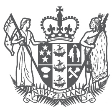 Source Code, Application Review and Technical Testing Service Framework: Consultancy and Professional Services: Information Security Professional Services: Source Code, Application Review and Technical TestingCompany logoContact Name:Contact Number:Contact Email:Other Competencies relevant to this servicePlease outline any other relevant competencies.Describe your service at a high levelThis is an opportunity to market your services to agencies.Identify Key Personnel Providing the ServicesPlease identify your organisation’s personnel in terms of competencies, experience and relevant certifications that may provide services in this category. Competencies and Experience of Key PersonnelPlease attach a summary (in pdf format) of the competencies and experience of key personnel in no more than 1-2 pages for each person.Recent EngagementsPlease provide a concise list of engagements in the last 12 months with respect to your ability to deliver the services.  Ideally provide 5 engagements setting out the type of engagement, the length, type of client (Govt, private sector, NGO, etc) and the role with respect to the services.Case Studies (optional)Please provide case studies (in pdf format or URL link) as supporting evidence.Resource AvailabilityPlease set out your organisation’s approach for selecting, maintaining and managing the availability of its resources so that requests from agencies can be met in a timely manner. Detail the makeup of your resource pool covering permanent, exclusive contractor and non-exclusive contractor resources, and where applicable the mix of NZ domestic and offshore resources.Capability DevelopmentPlease set out your organisation’s approach for developing and maintaining the capability of its resources, including the nature and level of investment in individual resources for keeping up-to-date with trends and techniques of their respective discipline, NZ Government security requirements, and knowledge of the public sector environment.Outcome DeliveryPlease set out your organisation’s approach for managing its resources and the delivery of outcomes, including performance management processes and options for replacing under-performing resources.  Describe your quality assurance processes and how you ensure your deliverables are of a high quality and appropriate and relevant to the agency. Include a description the role of your key personnel in these activities.Knowledge ManagementPlease set out your organisation’s approach for managing the retention and transfer of knowledge created by its resources, including: knowledge management practices that ensure transfer of knowledge within the organisation’s resources and agency staff, how resources will identify opportunities to improve agency systems and processes, and how resources will add value over and above the contracted service. Describe your approach to the appropriate re-use and sharing of security collateral and advice across government to enable improved security outcomes/learnings and increased value.SecurityPlease confirm you have a personnel vetting process which includes the New Zealand Ministry of Justice criminal record checks or equivalent, covering all staff and that this covers any sub-contractors or 3rd parties who will deliver the proposed Service(s).Please provide the number of security cleared personnel.Disposal of Sensitive MaterialPlease demonstrate and confirm your ability to provide for the secure disposal of surplus sensitive material and waste.Personnel ReliabilityPlease explain the procedures your organisation has in place to ensure its personnel are reliable, trustworthy and do not pose a security risk.Conflict of Interest ManagementPlease describe your approach to manage conflict of interest and separation of duty.Standard Rate CardPlease provide your standard rate card or pricing model Pricing ModelPlease note that this pricing is indicative and final pricing will be negotiated when you conclude the SOW.Agencies will look at pricing to decide initial shortlist, so please provide meaningful info, such asRate cardBlended ratesVolume discountsOutcome based pricing options